Первая помощь пострадавшему при  переохлаждении и обмороженииПереохлаждение (гипотермия) - это понижение температуры тела человека ниже нормы, необходимой для поддержания нормального обмена веществ.Первая помощь при гипотермии:Заведите (занесите) пострадавшего в тёплое помещение или укутайте тёплой одеждой;Не растирайте пострадавшего, дайте телу постепенно согреться самостоятельно;Дайте пострадавшему тёплое питьё и еду.Не используйте алкоголь!
Занесите пострадавшего в тепло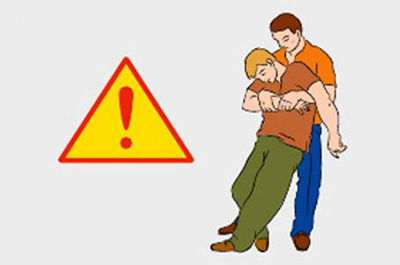 
Согрейте его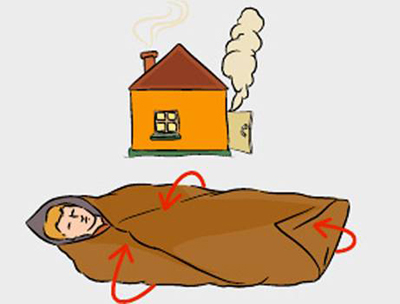 
Дайте пострадавшему горячее питье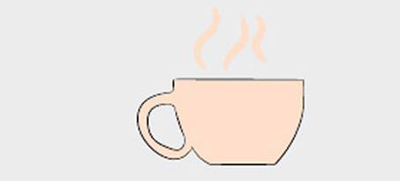 Переохлаждение нередко сопровождается обморожением, то есть повреждением и омертвением тканей организма под воздействием низких температур. Особенно часто встречается обморожение пальцев рук и ног, носа и ушей - частей тела с пониженным кровоснабжением.Причины обморожения:высокая влажность, мороз, ветер, неподвижное положение. Усугубляет состояние пострадавшего, как правило, алкогольное опьянение.Симптомы:чувство холода;покалывание в обмораживаемой части тела;затем - онемение и потеря чувствительности.Первая помощь при обморожении:Поместите пострадавшего в тепло;Снимите с него промёрзшую или мокрую одежду;Не растирайте пострадавшего снегом или тканью, так это травмируете кожу;Укутайте обмороженный участок тела;Дайте пострадавшему горячее сладкое питьё или горячую пищу.
Поместите пострадавшего в тепло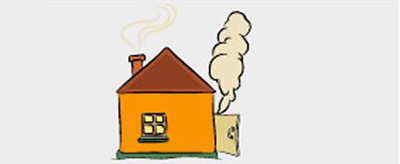 
Снимите с него примерзшую одежду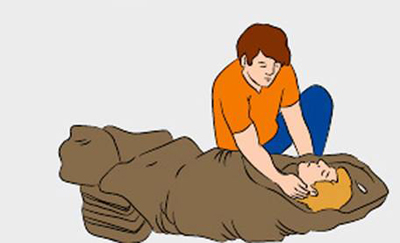 
Укутайте обмороженный участок тела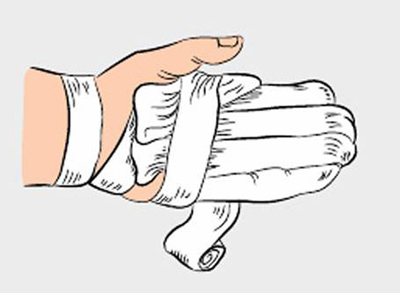 Администрация Нижневартовского района. Отдел труда. 2023 год.